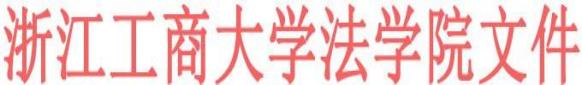 法学院学〔2023〕5 号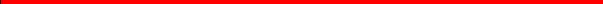 关于调整法学院研究生学业奖学金评审委员会的决定院内各部门、各班级：根据《关于开展 2023 年硕士研究生学业奖学金评审工作的 通知》的要求，经学院研究，决定对原法学院研究生学业奖学 金评审委员会成员进行调整，调整后成员名单如下：主任委员  ：  宋  杰副主任委员：  顾赵丽委      员（按姓氏笔画排序）：  田凤莉  司尚乐  叶子诚   李 蕾  吴美琴  吴  帆  高一飞二 0 二三年九月十四日主题词：调整  研究生  学业奖学金  决定                  浙江工商大学法学院                2023 年 9 月 14 日印